Raccolta differenziata nelle scuole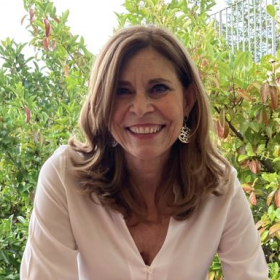 da Irene NoceDocenteQuesta scuola, da giovedì 9 marzo a giovedì 1° giugno 2023, partecipa all’iniziativa di sensibilizzazione messa in campo da “SALERNO PULITA” che ha come obiettivo la riduzione dei quantitativi di rifiuti non differenziabiliDocumenticir per differenziatapdf - 467 kbPubblicato: 09.03.2023 - Revisione: 09.03.2023Eccetto dove diversamente specificato, questo articolo è stato rilasciato sotto Licenza Creative Commons Attribuzione 3.0 Italia.